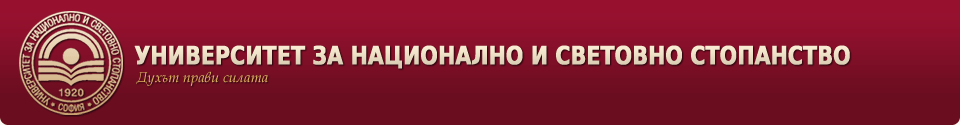 КАТЕДРА “ ФИНАНСОВ КОНТРОЛ”, ФСФОТЧЕТ ЗА ПРОВЕДЕН ПРЕДДИПЛОМЕН СТАЖ1. Представяне на организацията-(Предмет на дейност, основни функции, организационна и управленска структура - до 1 стр.)2. Характеристика на структурите (дирекция, отдел), в които е проведен стажът и за процеса на работа (Основни въпроси: в какви структурни звена е проведен стажът; основни функции;  длъжностна характеристика на работното място, на което е проведен стажът – до 2 стр.) 3. Конкретни практически задачи и видове дейности, извършени от студента(Описание на дейностите, извършени от студента – до 2 стр.)4. Приложими нормативни актове, стандарти и вътрешни правила(Описание на нормативната и поднормативна и методологична уредба с които се е запознал студента – до 2 стр.)5. Ресурсна и информационна обезпеченост (Описание на необходимите ресурси и информация за извършване на дейността в звеното, където е извършен стажа – до 1 стр.)6. Лични впечатления, проблемни области, насоки за развитие на организацията /отдел, управление, дирекция/, където е положен стажа(Оценка на придобити знания и умения; знания, които са се оказали най-необходими за извършване на поставените задачи; липсващи знания и практически умения; затруднения на студента при изпълнението на поставените практически и научни задачи, проблеми и др.)Име на студента:Фак.№:Група:Организация:Време на провеждане:Брой календарни дни: